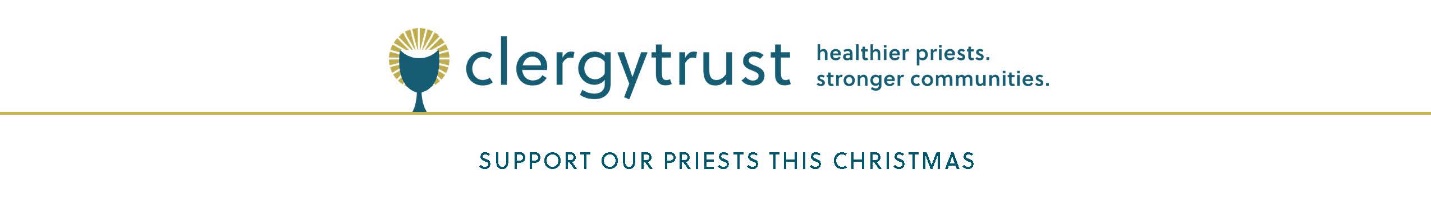 Por favor insira este testemunho do padre aposentado Fr. John Mulloy no seu boletim nos fins de semana de 17/18 de dezembro, 24/25 de dezembro, e 31 de dezembro/1º de janeiro. E lembre-se de ler os breves anúncios durante a Missa para lembrar os paroquianos de onde eles podem encontrar essa pequena mensagem especial do Fr. Mulloy.Desde minha ordenação há mais de 50 anos, tenho sido grato a Deus por Ele ter me chamado ao ministério. O comprometimento em suprir as necessidades dos outros como um sacramento vivo da presença de Deus é um privilégio único. No entanto, esse ministério exige muito de nós e não sobra muito tempo para o autocuidado. Para mim e os mais de 500 outros padres ativos ou aposentados da diocese, o autocuidado é facilitado e tornado mais natural graças ao suporte do Fundo do Clero.Esse suporte ficou evidente para mim anos atrás quando, enquanto eu esquiava em outro estado, sofri um ataque do coração. Todos os cuidados que recebi foram cobertos pelo Fundo do Clero. Que bênção! Agora, como padre aposentado enfrentando desafios de saúde cada vez mais desafiadores, passei a residir na Residência Regina para Padres em Boston. Essa comunidade tem me proporcionado muito mais alegria e paz de espírito do que eu jamais imaginava receber.O funcionamento da Residência Regina é apenas um dos três programas que o Fundo do Clero fornece aos padres em situação regular. A Equipe Especializada de Cuidados está disponível continuamente para cuidados da saúde ou guia e suporte de bem-estar, e o Programa de Vida Intencional fornece recursos, seminários e comunicados para nos ajudar a manter nossa saúde.Da ordenação até o momento em que somos chamados ao lar para Deus, o Fundo do Clero cuida de nós. Sua generosidade a esta coleta permitirá que o Fundo do Clero continue exercendo sua missão para que continuemos exercendo nossa missão de servir a Cristo e a vocês. Em nome dos meus irmãos em Cristo, muito obrigado. Que Deus abençoe seu coração generoso e que tenham um Natal abençoado.